Name: _____________________________						Period: _______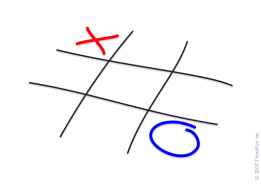 Conclusion of Night 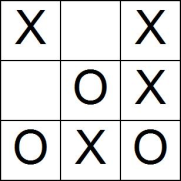 Tic-Tac-Toe Mini-Essay AssignmentTic-Tac-Toe is more than just a game of X’s and O’s! Below you will find 9 different mini-essay prompts. Your task is to write about 3 of the 9 prompts. The 3 that you pick to write about are entirely your choice but you MUST be able to make a “Three in a Row” on the Tic-Tac-Toe Board. You cannot make any other variation of the prompts. However you decide to get three in a row is up to you. Once you pick your three, indicate on this sheet which ones you are going to write about by making a line through your choices or circling the prompts you will write about.Mini-Essay Requirements:Each mini-essay should be single spaced and should be a substantial paragraph (200-300 words).You must answer ALL aspects of the question in each prompt.Your mini-essays MUST be typed in 12 point font.You must staple THIS SHEET to your mini-essays indicating which prompts you wrote on.You can number your mini-essays (1-2-3) or simply double space in between prompts.You will be graded on spelling and punctuation so make sure you edit!Due Date: ____________________________		Score: __________/45   (1st- 10pts, 2nd-15 pts, 3rd-20 pts)How do the people Wiesel interacts with strengthen or diminish his hope and desire to live? Talk about his father, Madame Schachter, Juliek (the violin player), the French girl, Rabbi Eliahou & his son, the Nazis. Which of their actions touched you the most?Eliezer’s gold crown makes him a target for spurious bargaining, concluding in a lavatory with Franek, the foreman, and a dentist from Warsaw. Discuss the hierarchies in place at Auschwitz. How was a prisoner’s value determined? Which 
prisoners were chosen for supervisory roles? Which ones were more likely to face bullying, or execution?Wiesel faced constant rejection when he first tried to publish Night; numerous major publishing houses in France and the United States closed their doors to him. His memoir is now a classic that has inspired many other historians and Holocaust survivors to write important contributions to this genre of remembrance. What is unique about Wiesel’s story? How does his approach compare to that of other memoirists
whose work you have read?Demonstrate how prisoners become more self-centered and callous toward others, especially family members, the longer they stay in the concentration camps.Although many of the men in the camps only value obtaining the necessities to live, some men’s values keep them alive spiritually. Give examples of some of these men and their values.At Birkenau, Eliezer considers ending his life by running into the electric fence. His father tells him to remember Mrs. Schächter, who had become delusional on the train. What might account for the fact that Eliezer and his father were able to keep their wits about them while others slipped into madness?Why do you think Wiesel titled the book "Night?" What are the literal and symbolic meanings of "night" in the book?As Night begins, Eliezer is so moved by faith that he weeps when he prays. He is also searching for a deeper understanding of the mystical teachings of the Kabbalah. How does Eliezer's relationship with his faith and with God change as the book progresses?Could something like the Holocaust happen today? Discuss more recent genocides, such as the situation in Rwanda in the 1990s and the ongoing conflict in Sudan. Does Night teach us anything about how we can react to these atrocities?